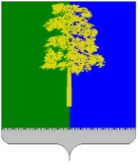 Муниципальное образование Кондинский районХанты-Мансийского автономного округа – ЮгрыАДМИНИСТРАЦИЯ КОНДИНСКОГО РАЙОНАПРОТОКОЛ № 6заседания Межведомственной комиссии по проблемам оплаты трудаадминистрации Кондинского района (далее - комиссия)и межведомственной комиссии (рабочей группы) по снижению неформальной занятости, легализации заработной платы и трудовых отношенийсельского поселения Половинкаот 26 февраля 2019 года                                                                               п. ПоловинкаПредседательствовал:Наталья Юрьевна Максимова - заместитель главы Кондинского района -председатель комитета экономического развития, председатель комиссииПрисутствовали:1. Об изменении пенсионного законодательства Российской Федерации с 2019 года и заключении соглашений об обмене электронными документами в системе электронного документооборота Пенсионного фонда России по телекоммуникационным каналам связи	 (Т.А.Ставицкая, Н.Ю.Максимова, А.А.Старжинский, О.В.Чечетина, Т.Д.Конева, О.Ю.Хромова)Решили:1.1.Принять к сведению информацию руководителя Клиентской службы (на правах отдела) в Кондинском районе Государственного учреждения - Управление Пенсионного фонда РФ в г. Урае ХМАО - Югры (межрайонное) (далее -Клиентская служба) Т.А.Ставицкой.1.2. Рекомендовать работодателям, осуществляющим деятельность на территории сельского поселения Половинка,  заключить соглашение с Клиентской службой об обмене электронными документами в системе электронного документооборота Пенсионного фонда России по телекоммуникационным каналам связи (далее – соглашение).	Срок исполнения: до 01 марта  2019 года1.3. Рекомендовать главе сельского поселения Половинка А.А.Старжинскому пригласить на заседание рабочей группы по легализации трудовых отношений работодателей, не заключивших соглашения, для выяснения причин сложившейся ситуации. 	Срок исполнения: до 11 марта 2019 года2. Об ответственности работодателей за нарушение трудовых прав работников предпенсионного возраста (Т.В.Носова, Т.В.Каспшицкая, О.В.Чечетина, Е.А.Рябова, Д.Ю.Семенов)Решили:2.1. Принять к сведению информацию начальника отдела по труду комитета экономического развития администрации Кондинского района  Т.В.Носовой.2.2.Рекомендовать главе сельского поселения Половинка А.А.Старжинскому:2.2.1.Утвердить график проведения в 2019 году встреч членов рабочей группы по легализации трудовых отношений сельского поселения Половинка с руководителями и работниками предпенсионного возраста организаций, осуществляющих деятельность на территории поселения, с целью информирования об изменениях в законодательстве Российской Федерации.Срок исполнения: до 07 марта 2019 года2.2.2. Обеспечить выполнение подпункта 2.2.1 в соответствии с утвержденным графиком.2.2.3. Проводить заседания рабочей группы с приглашением работодателей, у которых согласно информации казенного учреждения Ханты-Мансийского автономного округа - Югры «Междуреченский центр занятости населения» осуществляют трудовую деятельность работники предпенсионного возраста, с целью оценки ситуации по продолжению трудовой деятельности этими гражданами в 2019 году и последующих годах.Срок исполнения: в течение 2019 года2.2.4. Осуществлять адресную работу с работодателями с целью сохранения занятости работающих граждан предпенсионного возраста.	Срок исполнения: в течение 2019 года3. О мероприятиях государственной программы Ханты-Мансийского автономного округа - Югры «Поддержка занятости населения» на 2019 год, в том числе о порядке определения потребности в профессиональном обучении и дополнительном профессиональном образовании граждан предпенсионного возраста, осуществляющих трудовую деятельность в организациях, об организации профессионального обучения и дополнительного профессионального образования граждан предпенсионного возраста, квотировании рабочих мест для трудоустройства инвалидов и мониторинге численности работников предпенсионного возраста и соблюдении сроков подачи сведений о сокращении численности работников (новая форма 1 МВ), о работе и Интерактивным порталом Департамента труда и занятости населения ХМАО-Югры (Т.А.Богордаева, Н.Ю.Максимова, Т.Н.Владимирова)Решили:3.1. Принять к сведению информацию заместителя директора казенного учреждения ХМАО-Югры «Междуреченский центр занятости населения» Т.А.Богордаевой.3.2.Рекомендовать главе сельского поселения Половинка А.А.Старжинскому:3.2.1.Взаимодействовать с казенным учреждением Ханты-Мансийского автономного округа - Югры «Междуреченский центр занятости населения» по сохранению уровня занятости граждан предпенсионного возраста.	Срок исполнения: в течение 2019 года3.2.2. Определить потребность в профессиональном обучении и дополнительном  профессиональном образовании граждан предпенсионного возраста, осуществляющих трудовую деятельность в организациях, осуществляющих деятельность на территории поселения.	Срок исполнения: до 01 марта 2019 года3.3. Рекомендовать работодателям, осуществляющим деятельность на территории поселения, соблюдать требования закона Ханты-Мансийского автономного округа - Югры от 23.12.2004 № 89-оз «О гарантиях трудовой занятости инвалидов в Ханты-Мансийском автономном округе - Югре».3.4. Рекомендовать главе сельского поселения Половинка А.А.Старжинскому обеспечить ежеквартальное представление в установленные сроки подведомственными учреждениями в казенное учреждение Ханты-Мансийского автономного округа - Югры «Междуреченский центр занятости населения» сведений о численности работающих  граждан предпенсионного возраста, не являющихся пенсионерами.3.5. Рекомендовать работодателям, осуществляющим деятельность на территории поселения, ежеквартально представлять в установленные сроки в казенное учреждение Ханты-Мансийского автономного округа - Югры «Междуреченский центр занятости населения» сведения о численности работающих  граждан предпенсионного возраста, не являющихся пенсионерами.4. Об услугах, оказываемых Фондом социального страхования Российской Федерации, об электронном листе нетрудоспособности (М.И.Васечкина)Решили:4.1. Принять к сведению информацию консультанта - руководителя группы работы со страхователями № 3 Государственного учреждения - региональное отделение Фонда социального страхования РФ по Ханты-Мансийскому автономному округу -Югре М.В.Васечкиной.Заместитель главы района -председатель комитета экономического развитияадминистрации Кондинского района,председатель Межведомственной комиссиипо проблемам оплаты труда                                                                Н.Ю.МаксимоваГлава сельского поселения Половинка,председатель межведомственной комиссии (рабочей группы)по снижению неформальной занятости, легализации заработной платы и трудовых отношенийсельского поселения Половинка                                                         А.А.СтаржинскийТатьяна ВениаминовнаКаспшицкаязаместитель председателя комитета экономического развития администрации Кондинского района, член комиссииТатьяна ВладимировнаНосоваОльга ВитальевнаЧечетина Татьяна Анатольевна Ставицкая Мальвина Ивановна Васечкина Александр АлександровичСтаржинскийСветлана АлександровнаОмельченкоНаталья АндреевнаНовоселованачальник отдела по труду комитета экономического развития администрации Кондинского района, член комиссииспециалист по охране труда отдела по труду комитета экономического развития администрации Кондинского района, секретарь комиссии руководитель Клиентской службы (на правах отдела) в Кондинском районе Государственного учреждения -Управление Пенсионного фонда РФ в г. Урае ХМАО-Югры (межрайонное), член комиссииконсультант - руководитель группы работы со страхователями № 3 Государственного учреждения - региональное отделение Фонда социального страхования РФ по ХМАО-Югре, член комиссииглава сельского поселения Половинка, председатель рабочей группы поселениязаместитель главы сельского поселения Половинка, член рабочей группы поселенияэкономист администрации сельского поселения Половинка, секретарь рабочей группы поселенияТатьяна АлександровнаБогордаеваТатьяна ДмитриевнаКоневаЕлена АндреевнаРябоваГалина АлексеевнаТретьяковаТатьяна НиколаевнаВладимироваОльга ЮрьеванаХромоваДенис ЮрьевичСеменовТатьяна НиколаевнаНемзоровазаместитель директора казенного учреждения ХМАО-Югры «Междуреченский центр занятости населения», приглашенныйдиректор муниципального учреждения «Сельский Дом культуры», приглашенныйдиректор муниципального казенного общеобразовательного учреждения Половинкинская средняя общеобразовательная школа, приглашенныйзаведующая казенным дошкольным образовательным  учреждением детский сад «Красная шапочка № 2», приглашенныйзаведующая филиалом в п. Половинка бюджетного учреждения ХМАО-Югры «Центр общей врачебной практики», приглашенныйбухгалтер общества с ограниченной ответственностью «Крона 86», приглашенныйдиректор общества с ограниченной ответственностью «АЛИНА», приглашенныйиндивидуальный предприниматель, приглашенный